§804.  RulesThe department shall adopt rules governing the imposition of administrative holds, monetary penalties, suspensions and revocations under this subchapter, which must include, but are not limited to, provisions relating to notice and conduct of hearings consistent with the Maine Administrative Procedure Act and provisions relating to the disposition of unauthorized cannabis and cannabis products of a licensee.  [PL 2019, c. 491, §7 (AMD); PL 2021, c. 669, §5 (REV); PL 2021, c. 669, §5 (REV).]SECTION HISTORYPL 2017, c. 409, Pt. A, §6 (NEW). PL 2019, c. 491, §7 (AMD). PL 2021, c. 669, §5 (REV). PL 2021, c. 669, §5 (REV). The State of Maine claims a copyright in its codified statutes. If you intend to republish this material, we require that you include the following disclaimer in your publication:All copyrights and other rights to statutory text are reserved by the State of Maine. The text included in this publication reflects changes made through the First Regular and First Special Session of the 131st Maine Legislature and is current through November 1. 2023
                    . The text is subject to change without notice. It is a version that has not been officially certified by the Secretary of State. Refer to the Maine Revised Statutes Annotated and supplements for certified text.
                The Office of the Revisor of Statutes also requests that you send us one copy of any statutory publication you may produce. Our goal is not to restrict publishing activity, but to keep track of who is publishing what, to identify any needless duplication and to preserve the State's copyright rights.PLEASE NOTE: The Revisor's Office cannot perform research for or provide legal advice or interpretation of Maine law to the public. If you need legal assistance, please contact a qualified attorney.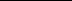 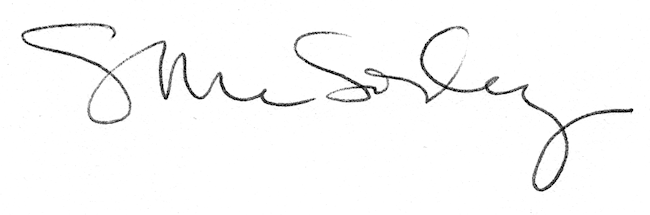 